Vodní záchranná služba ČČK Český Krumlov p.s.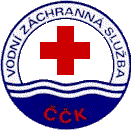 Ing. Milan Bukáček, U kasáren 111, 38101 Český Krumlov  Tel.: 606 270 047, e-mail: bukacek@zachranari.combankovní spojení: 238526432/0300IČO: 60630256www.zachranari.comPokyny k oslavám 50. výročí VZS ČČK Cílem akce je důstojně oslavit 50. výročí založení VZS ČČK za účasti politické reprezentace, složek IZS, veřejnosti, spolupracujících partnerů a členů VZS. Protože se jedná o významnou společenskou událost, která vyžaduje kvalitní zabezpečení a organizaci, dovolujeme si vás, členy, požádat o účast a zodpovědný přístup k zadaným úkolům.Níže je uveden kompletní program akce. Na základě potvrzení vaší účasti na této události (nejpozději do 31.8.2018 na e-mail lenkast@seznam.cz) vás začleníme do jednotlivých přípravných týmů. Věnujte, prosím, pozornost dílčím částem programu a úkolům uvedeným níže.Mějte na paměti, že nejde jen o odvedení kvalitní práce při organizaci akce, ale i o zábavu a o to být spolu. Pevně doufám, že si to společně dobře užijeme. 	Váš Buky Termín: 22. 9. 2018Místo konání: Základna a výcvikové centrum VZS Dolní VltaviceÚkoly a informace: nahlásit účast na akci nejpozději do 31.8.2018 na e-mail lenkast@seznam.cznahlásit požadavek na oběd 22.9.2018, ubytování, velikost trička do 31.8.2018 
na e-mail lenkast@seznam.czpříjezd 22.9.2018 do 9.00 hodin ústroj: na ukázky: žluté tričko, trenky, mikina + záchranářské pomůckyna slavnostní část programu: tmavé společenské kalhoty, tričko dle požadavku velikosti (viz výše pokyny), mikinaubytování ve stanech ve vlastních spacákách a na vlastních karimatkáchoficiálního slavnostního programu v Hotelu Relax se zúčastní jen určení členové VZS zabezpečí oběd a občerstvení při večerním programu pro členy, kteří předem v termínu potvrdí svoji účast a aktivně se budou podílet na organizaci programuProgram (příjezd do 9.00 na základnu v Dolní Vltavici)- 14.00 - 15.00 ukázky výcviku a materiálu – Michalík, Tůma  Mládež  VZS – Toman Součinnost při zásahu se složkami IZS - MichalíkČluny a materiál – WimmerHZS JčKPČR – zásahovka, vrtulník Jihočeská kynologická záchranná brigáda - WimmerSAR AČR – vrtulník, seskoky SDHO Černá v Pošumaví15.00 - 15.30 	coffee break – základna VZS – Skalický, Michálek15.30 - 17.00 	slavnostní program - Krbcová, Zemanová, Nová představení VZS od historie po současnost (video prezentace) projevy hostů předání ocenění – medaile JK a pamětní medaile hudební doprovod 17.00 - 17.15 tisková konference – média17.30 - 18.00 občerstvení19.00 - 24.00 hudební večer - Skalický, Michálek